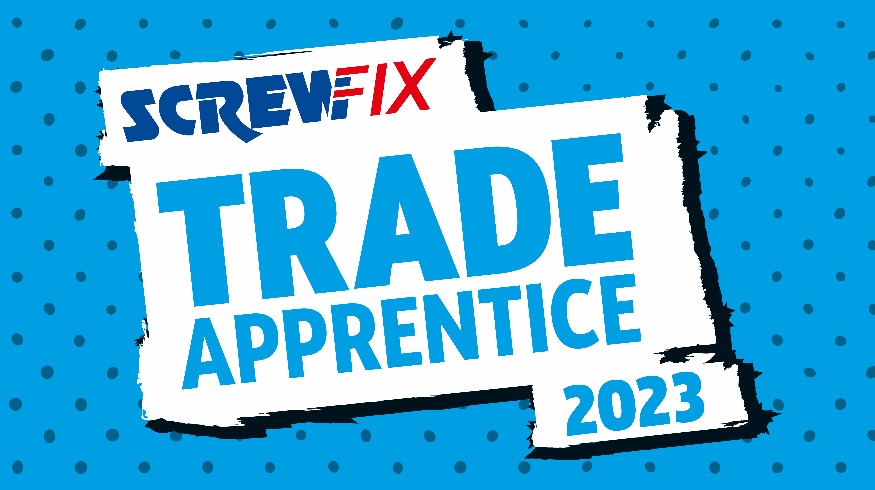 6th February 2023COULD YOU BE CROWNED SCREWFIX TRADE APPRENTICE 2023?The search is now on for leading omnichannel retailer Screwfix, to discover the best and brightest trade apprentices across the UK and Ireland. Applications are now open for Screwfix Trade Apprentice 2023, with the entry period closing on Sunday 19th February. The competition is back for its 9th year and coincides with National Apprenticeship Week, shining a light on the positive impact that apprenticeships make to individuals, businesses and the wider economy.The Screwfix Trade Apprentice 2023 champion will receive the coveted title and a career-boosting trade bundle worth £10,000, including £5,000 of tools, a £3,000 training budget, and £2,000 worth of technology - everything a future tradesperson may need to start up their own business. What’s more, the champion’s college will receive £2,000 worth of Screwfix vouchers to spend on workshop equipment, helping to provide outstanding services for tomorrow’s trade professionals. Alex Avis, 26 from Nottingham, won the Screwfix Trade Apprentice title in 2022. An apprentice in carpentry and joinery, Alex switched career from an office to a building site and his passion for the industry and the people working in it came across loud and clear.He said: “Winning Screwfix Trade Apprentice has provided me with a fantastic platform to share my positive experiences working in the trade. While the tools, tech and training prize has really helped me towards my ambition of running my own business. It’s a once in a lifetime experience and I highly recommend applying.”Jack Wallace, Marketing Director at Screwfix said: “We are incredibly excited to bring back Screwfix Trade Apprentice for 2023, as we search for exciting new talent in the industry. Every year we meet apprentices who are passionate, dedicated and absolutely committed to delivering the highest standard of work in their chosen trade and I’m sure this year will be no different.“I’m looking to forward to seeing the applications and would encourage those with passion, dedication and that go above and beyond to apply. We’ve seen first-hand the massive difference this accolade and the prize bundle can make to a trade apprentice’s career. We can’t wait to crown our 2023 champion!”Entry to Screwfix Trade Apprentice 2023 is completely free and open to all apprentices who are enrolled at college, either have a part-time placement with an employer or are a full-time college student. Apprentices can apply themselves or be nominated by their college or employer. All applicants must be over the age of 16. To find out more, visit: screwfix.com/sfta-ENDS-About Screwfix:With over 800 stores across the UK and Ireland, and an extensive product range of over 38,000 products, Screwfix is convenient, straightforward, and affordably priced, help busy tradespeople get their jobs done quickly, affordably, and right first time.Screwfix is part of Kingfisher plc, the international home improvement company with more than 1,490 stores, supported by a team of over 80,000 colleagues. From power tools and work wear to cables and pipe fittings, Screwfix offers over 10,000 products available to pick up from over 775 UK stores nationwide. Over 38,000 products can be ordered over the phone, online or from a local store, with orders taken up until 8pm (weekdays) for next day delivery to home or site.*Unbeatable value at Screwfix is prices, quality and convenience you can trust. Over 1,000 prices cuts, hundreds of prices locked until the end of the year, and more than 8,000 bulk save items, helping tradespeople to get what they need, when they need it. Screwfix is committed to meeting the need of its customers.Screwfix is committed to minimising its environmental impact to help create a better future for its customers, colleagues, communities, and the planet. Our ambition is to offer sustainable choices and source products that are made to last. At Screwfix, we believe if a job’s worth doing, it’s worth doing well.Screwfix.com attracts over 7 million visits per week.We have over 11 million active customers a year.The Screwfix Click & Collect service enables customers to pick-up their goods in as little as one minute after ordering online or over the phoneUK-based Screwfix Contact Centre open 24 hours a day, 7 days a week (including bank holidays) on 03330 112 112.See www.screwfix.com/stores for store opening information. Next day delivery is available within store opening hours.*Screwfix Sprint awarded ‘Best Customer Experience’ at the Retail Week Awards 2022. Introduced in 2021, Screwfix Sprint allows customers to place an order on the Screwfix app and get it delivered straight to their location – either at home or on site, in less than an hour.RAD 2022, Best Employer Website For more information, please visit the Screwfix Media Centre: www.screwfixmedia.com *Please see Screwfix.com for our latest service updates.PRESS INFORMATION: For press enquiries, please contact:screwfix@mccann.com